UJIAN PERTENGAHAN PENGGAL 1 MATEMATIK TINGKATAN 3NO.PERATURAN PERMARKAHANMARKAH1(a)254 600 ----- P1255 000 ----- P1250 000 ----- P13(b)                  ATAU       3(c)Tertib menaik: -7,  -5,  -3,  -2,  0,  4Pecahan ketiga = -3222(a)2(b)ATAUGandaan bagi 12: 12, 24, 36, 48, 60, 72, 84, 96, 108, 120, 132, 144, 156, 168, 180, …Gandaan bagi 15: 15, 30, 45, 60, 75, 90, 105, 120, 135, 150, 165, 180, …Gandaan bagi 18: 18, 36, 54, 72, 90, 108, 126, 144, 162, 180, …Catatan: K1 diberi jika gandaan bagi 12, 15 dan 18 disenaraikan dengan lengkap.3(c),  ,  ,  ,  ,  ,  ,  ,  ,  Catatan: P1 diberi jika kesemua sebutan serupa dibulat.233(a)x = bilangan murid pada sesi pagi 22(b)Soya	: 420 ----- P1Coklat : 210 ----- P1Oren 	: 840 ----- P13(c)Beza = (RM32  7) – (RM32  3)          = RM224 – RM96         = RM 128ATAUBeza = (7 – 2)  RM32         = 4  RM32         = RM12834(a)30 tan 640 kg ----- P170 saat ----- P1Jam 2120 ----- P13(b)Reben biru = 4 m 8 cm = 4.08 mReben kuning =                        = 2.04 mReben merah =                       = 1.36 m   Jumlah panjang reben kuning dan reben merah = 2.04 m + 1.36 m= 3.4 m3(c)45(a)22(b)Bukan ----- P1Ya ----- P1Bukan ----- P13(c)ATAU36(a)3(b)3(c)47(a)4(b)    Titik tengah 22(c)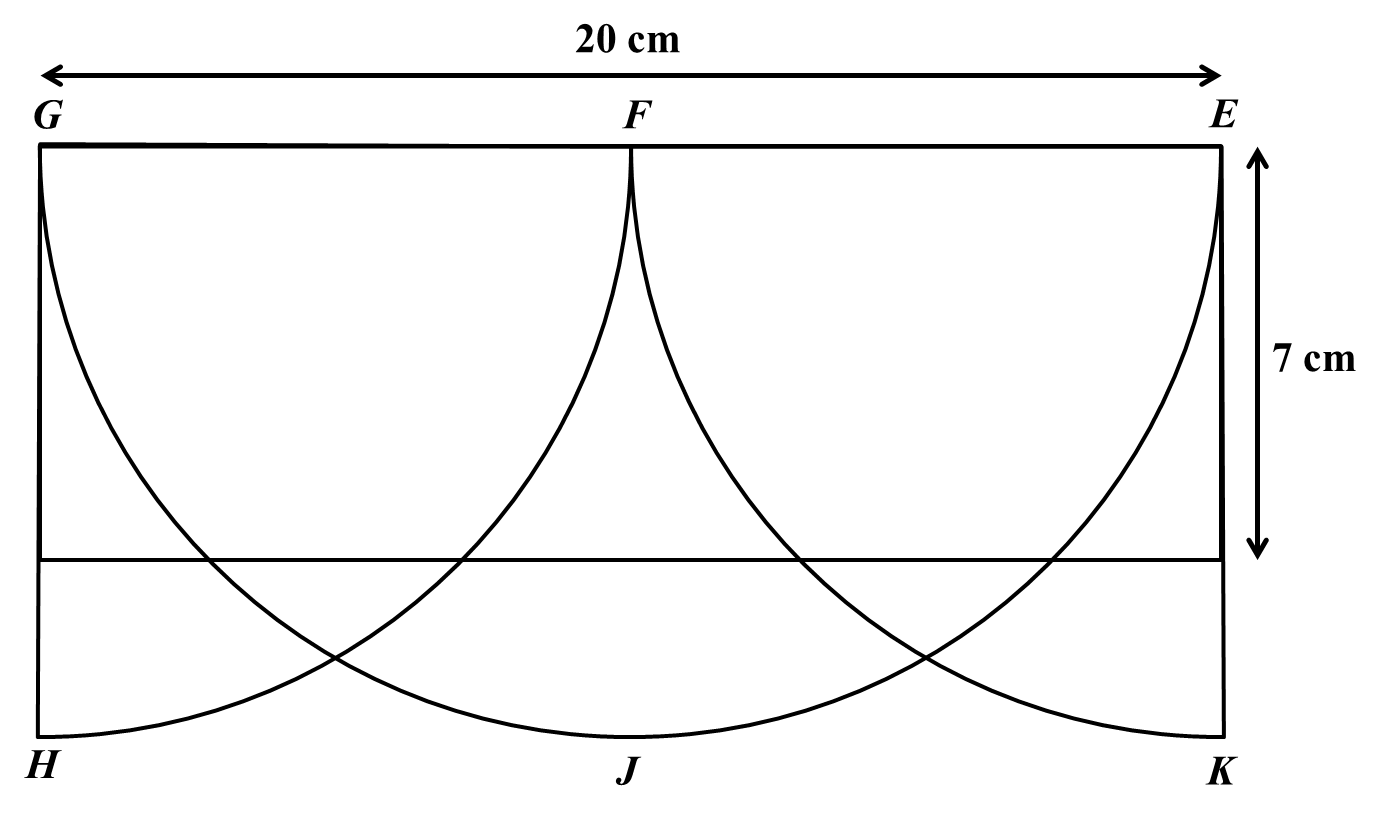 Catatan: Tolak 1 markah bagi setiap jawapan yang salah. 28(a)4(b)Bergerak 4 langkah ke kiri dan 3 langkah ke bawah. ----- P1, P1ATAU2(c)Catatan: P1 diberi jika salah satu luas permukaan adalah betul.139(a)3(b)3(c)2210(a)Catatan: P1 diberi jika salah satu nilai yang disenaraikan di atas adalah betul.3(b)3(c)                   dan                Catatan: P1 diberi jika salah satu nilai x atau y adalah betul.22